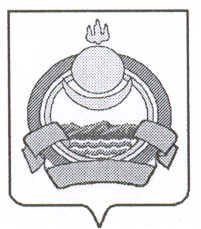 СОВЕТ ДЕПУТАТОВ муниципального образования городского поселения «Поселок Онохой»Заиграевского района Республики БурятияРЕШЕНИЕ«29 »   декабря  2021г. 								№  49                                                                                                               «О расширении границ территориального общественного самоуправления «Космос»      Рассмотрев заявление инициативной группы граждан о решении по установлению границ территориального общественного самоуправления «Космос», в соответствии с Федеральным законом от 6 октября 2003 года № 131-Ф-3 «Об общих принципах организации местного самоуправления в Российской Федерации, руководствуясь статьёй 12 Устава муниципального образования городского поселения «Посёлок Онохой»,  совет депутатов РЕШИЛ:1.  Утвердить устав и установить границы территории территориального общественного самоуправления в пределах территории проживания граждан по улице: Терешковой, 4, 8, 10А, 14, Гагарина, 1, 3, 5 п. Онохой,  Заиграевского района, Республики Бурятия.2. Опубликовать настоящее Решение на стенде и разместить на официальном сайте администрации муниципального образования городского поселения «Посёлок Онохой».Глава муниципального образованиягородского поселения «Поселок Онохой»                                                         В.В. ИвановПредседатель Совета Депутатов                                                                        М.В. Коваленко